MINISTÉRIO DA EDUCAÇÃOINSTITUTO FEDERAL DO ESPÍRITO SANTOCAMPUS VITÓRIAAvenida Vitória, 1729 – Jucutuquara – 29040-780 – Vitória/ ESANEXO IV AUTODECLARAÇÃO ÉTNICO-RACIALEu, 				, RG 	, CPF 		, declaro para o fim específico de concorrer à reserva de vagas no Edital 	do Instituto Federal do Espírito Santo (Ifes) com base na Portaria Normativa MEC Nº 13 de 11 de maio de 2016 e na Resolução do Conselho Superior do Ifes Nº 10 de 27 de março de 2017, que me identifico como (marcar apenas uma das opções):⃝ Preto⃝ Pardo⃝ IndígenaDeclaro, também, estar ciente de que, a comprovação da falsidade desta declaração, em procedimento que me assegure o contraditório e a ampla defesa, tornará minha classificação no edital sem efeito o que implicará na minha exclusão do processo seletivo e que, caso a comprovação de falsidade seja após a matrícula, implicará no cancelamento da minha matrícula nesta Instituição Federal de Ensino, em ambos os casos, sem prejuízo das sanções penais cabíveis.Declaro, ainda, estar ciente que serei convocado a participar de procedimento de verificação da autodeclaração ou procedimento de heteroidentificação realizado por comissão específica para este fim do Instituto Federal do Espírito Santo para verificação da afirmação contida na presente declaração e que o procedimento de verificação para os negros será feito levando-se em consideração tão somente as características fenotípicas e que o procedimento para indígenas será a análise documental. 	, 	de 	de 20 	.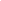 Assinatura do (a) declaranteANEXO VDECLARAÇÃO DE PERTENCIMENTO ÉTNICO – CANDIDATO INDÍGENANós, abaixo-assinado, residentes na Comunidade________________________, localizada em______________________________________________________________________________________________________________, Estado__________________________ CEP_____________, declaramos para os devidos fins de direito que o (a) estudante____________________________________________________________________, RG___________________, CPF ______________________, nascido (a) em ___/___/___, é INDÍGENA, residente nesta comunidade, mantendo laços familiares, econômicos, sociais e culturais com a referida comunidade.Por ser verdade dato e assino.________________, _____de_______de 20________.Assinatura de LiderançaNome_______________________________CPF________________________________Contato: ________________________________________________________________Assinatura de LiderançaNome_______________________________CPF________________________________Contato: ________________________________________________________________Assinatura do Cacique ou Vice-caciqueNome_______________________________CPF________________________________Contato: ________________________________________________________________ANEXO VIAUTODECLARAÇÃO PARA PESSOA COM DEFICIÊNCIAEu, 			(informar o nome da pessoa que possui deficiência) portador do RG nº 	e inscrito(a) no CPF  sob  o  nº 	,  declaro  ao  Ifes  que,  conforme  CID  n° 		, constante no laudo médico em anexo, possuo a(s) seguinte(s) deficiência(s):⃝Deficiência física(Alteração completa ou parcial de um ou mais segmentos do corpo humano, acarretando o comprometimento da função física, apresentando-se sob a forma de paraplegia, paraparesia, monoplegia, monoparesia, tetraplegia, tetraparesia, triplegia, triparesia, hemiplegia, hemiparesia, ostomia, amputação ou ausência de membro, paralisia cerebral, nanismo, membros com deformidade congênita ou adquirida, exceto as deformidades estéticas e as que não produzam dificuldades para o desempenho de funções – Redação dada pelo Decreto nº 5.296, de 2004).⃝Deficiência auditiva(Perda bilateral, parcial ou total, de quarenta e um decibéis (dB) ou mais, aferida por audiograma nas frequências de 500HZ, 1.000HZ, 2.000Hz e 3.000Hz. - Redação dada pelo Decreto nº 5.296, de 2004).⃝Deficiência visual(Cegueira, na qual a acuidade visual é igual ou menor que 0,05 no melhor olho, com a melhor correção óptica; a baixa visão, que significa acuidade visual entre 0,3 e 0,05 no melhor olho, com a melhor correção óptica; os casos nos quais a somatória da medida do campo visual em ambos os olhos for igual ou menor que 60o; ou a ocorrência simultânea de quaisquer das condições anteriores – Redação dada pelo Decreto nº 5.296, de 2004).⃝Deficiência Intelectual(Funcionamento intelectual significativamente inferior à média, com manifestação antes dos dezoito anos e limitações associadas a duas ou mais áreas de habilidades adaptativas, tais como: a) comunicação; b) cuidado pessoal; c) habilidades sociais; d) utilização dos recursos da comunidade; e) saúde e segurança; f) habilidades acadêmicas; g) lazer; h) trabalho – Redação dada pelo Decreto nº 5.296, de 2004).⃝Deficiência múltipla(Associação de duas ou mais deficiências – Redação dada pelo Decreto nº 5.296/2004, art. 5º, §1º).⃝ Transtorno do Espectro Autista(A pessoa com transtorno do espectro autista é considerada pessoa com deficiência, para todos os efeitos legais. É aquela com síndrome clínica caracterizada por: a) deficiência persistente e clinicamente significativa da comunicação e das interações sociais, manifestada por deficiência marcada de comunicação verbal e não verbal usada para interação social; ausência de reciprocidade social; falência em desenvolver e manter relações apropriadas ao seu nível de desenvolvimento; b) padrões restritivos e repetitivos de comportamentos, interesses e atividades, manifestados por comportamentos motores ou verbais estereotipados ou por comportamentos sensoriais incomuns; excessiva aderência a rotinas e padrões de comportamento ritualizados; interesses restritos e fixos – cf. Lei nº 12.764/2012).O laudo médico com expressa referência ao código correspondente da Classificação Internacional de Doença – CID, atesta a espécie e grau da deficiência. 	, 	de 	de 20 	.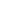 Assinatura do (a) declaranteANEXO VIIREQUERIMENTO DE CONDIÇÕES ESPECIAISEu, 			,   RG 	, CPF 		, declaro para o fim específico de concorrer no processo seletivo do Edital 	do Instituto Federal do Espírito Santo (Ifes) venho requerer por meio deste que necessito das condições especiais especificadas abaixo para a participação no processo seletivo:( ) a. Ampliação de tela;( ) b. Prova em braile;( ) c. Ledor e transcritor;( ) d. Prova ampliada com fonte de tamanho 	;( ) e. Computador com leitor de telas de uso livre (Exemplos: NVDA, DOSVOX,...); ( ) f. Computador para provas discursivas;( ) g. Mesa e cadeiras separadas;( ) h. Mesa para usuário de cadeira de rodas; ( ) i. Sala de fácil acesso;( ) j. Intérprete de Libras;( ) k. Prova em vídeo em Libras;( ) l. Português como segunda língua;( ) m. Sala separada para a realização da prova com ledor; ( ) n. Sala destinada à amamentação;( ) o. Outros (especificar e justificar):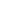 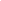 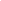 Data: ___/___/________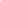 Assinatura do (a) declarante	ANEXO XIFORMULÁRIO DE INSCRIÇÃOLinha pesquisa: Formação de professores em ensino de humanidades (   ) Práticas educativas em ensino de humanidades (   )Linha temática: ___________________________________________________Forma de Ingresso:(   ) Ampla Concorrência; (   ) PcD; (    ) PPI; Isenção de taxa de inscrição:(	   ) Sim	(	) Não	CadÚnico: 	Vitória (ES), 	de 	de 	.AssinaturaNome:Nome:Nome:Nome:Nome:CPF:CPF:RG:RG:RG:Endereço residencialEndereço residencialEndereço residencialEndereço residencialEndereço residencialRua:N.°Complemento:Complemento:Complemento:Complemento:Complemento:Bairro:Cidade:Cidade:UF:CEP:Telefone fixo:Telefone fixo:Telefone celular:Telefone celular:Telefone celular:Telefone celular:Telefone celular:E-mail:E-mail:E-mail:E-mail:E-mail: